Year 4 – Home learning challenge 16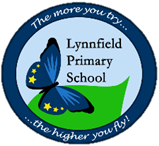 Daily activities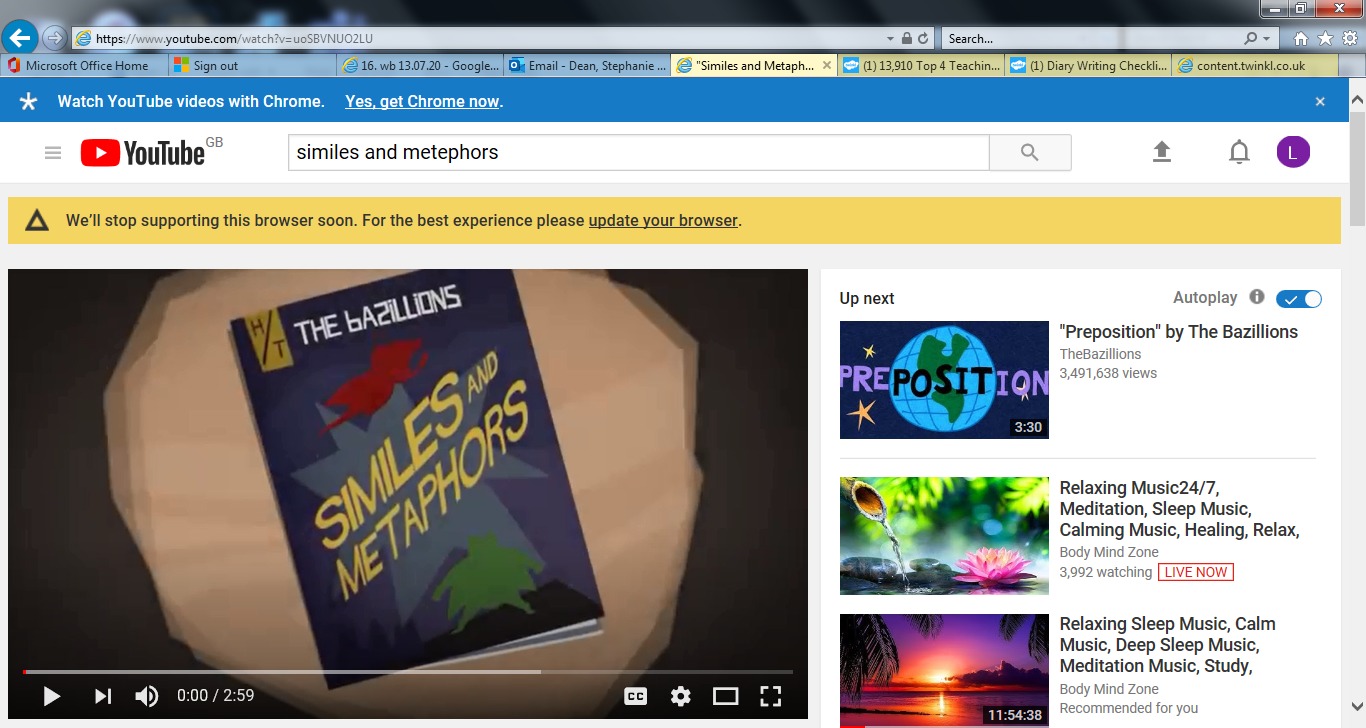 Don’t forget to read lots over the summer holidays. If you sign up for the library, you can use their borrow box loan app online. You will also still be able to access Bug Club and Times Tables Rockstar’s. 